Фототаблица 03.02.2020по адресу: ХМАО-Югра, г. Сургут, земельный участок с кадастровым номером 86:10:0000000:4833, на острове Заячий в территориальной зоне П.1 (возле пересечения ул. Заячий остров и ул. Югорский тракт). Съемка проводилась в 11 часов 29 минут.Фото № 1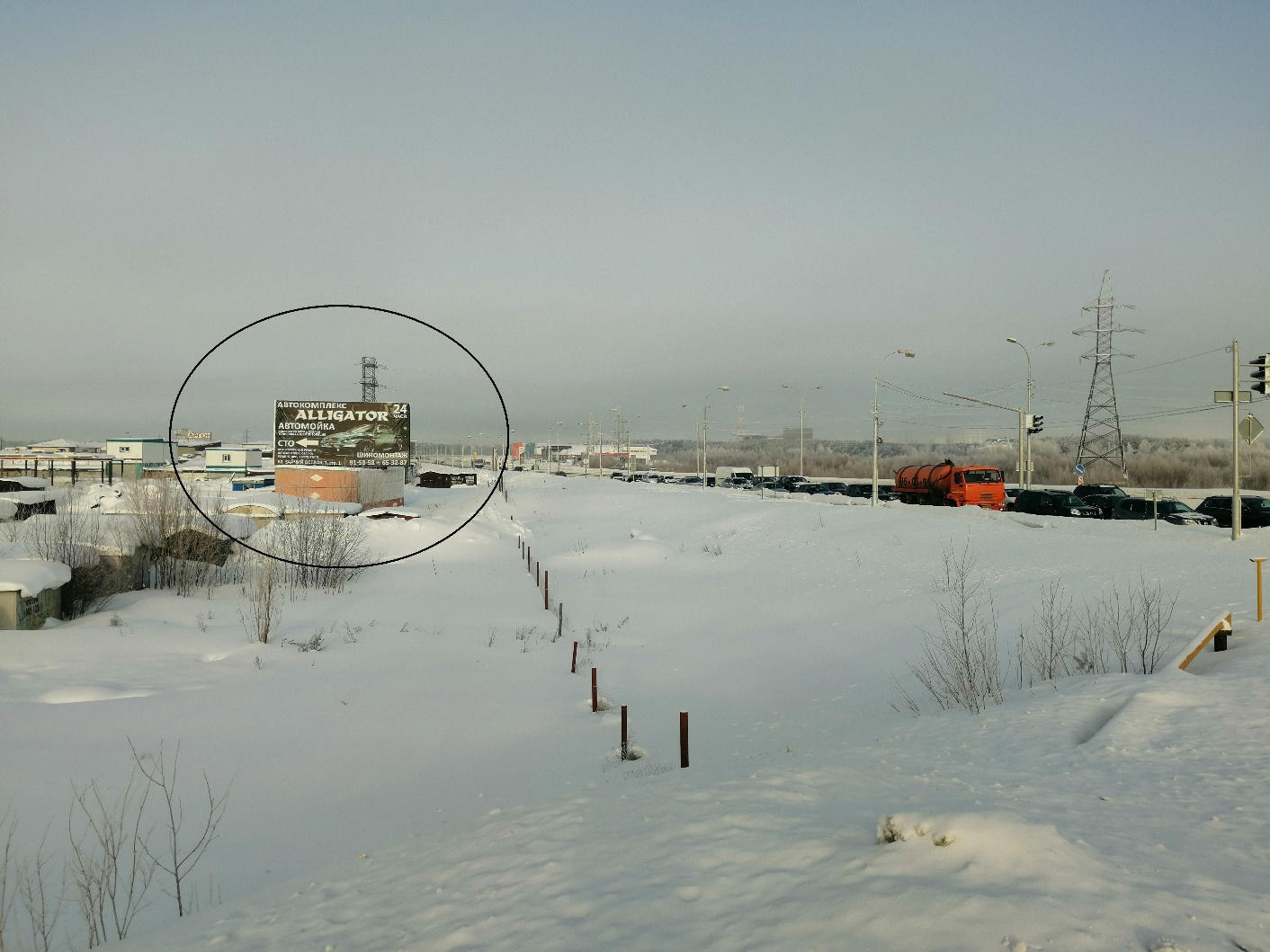 Фото № 2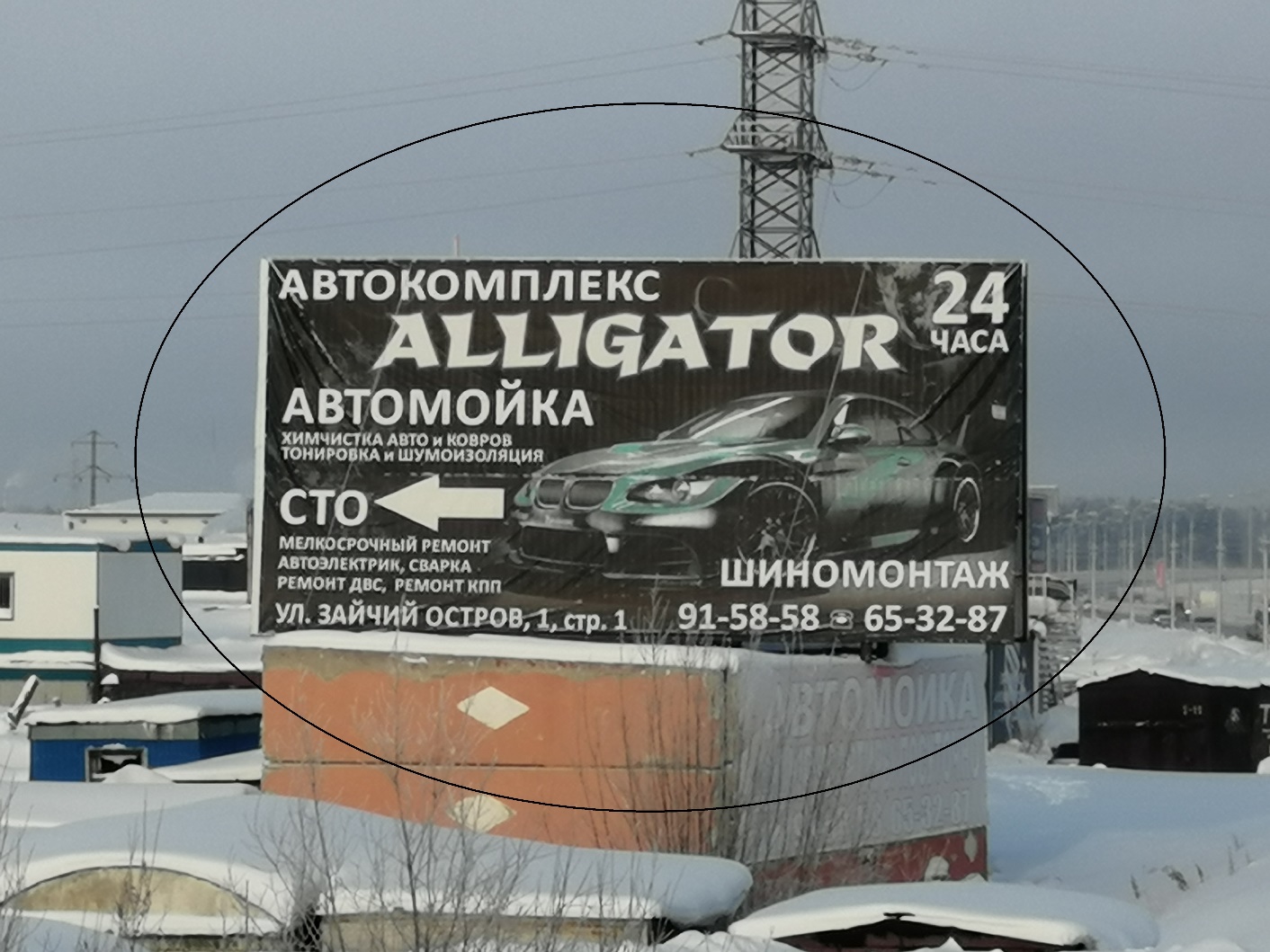 Главный специалист                    								                    Большаков А.А.отдела административного контроляконтрольного управления Администрации города           